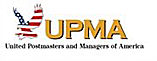 We Miss You!I hope you are doing well. Can you believe it’s already been six months since you retired? I hope its everything you are always hoped for. This letter is a friendly reminder that your membership with UPMA will expire this month and I would like you to consider remaining a member.When you leave the Postal Service, you become a lone individual you are no longer connected to your Postal peers through a work setting. You can; however, be connected through your continued membership in UPMA. This is a great way to stay updated on the changes in the Postal Service along with you friends Membership to UPMA is so inexpensive $5.15 per month (less than a Starbucks Coffee)Did you know UPMA Retirees work diligently with Congress to KEEP our retirement solid? Retirees can do more for members and other Retirees through Congress than active members can do. As a retiree member, you can support both active and retirees. You can speak on their behalf and be a valuable member of a great organization for only $5.15 per month. As a Postmaster/Manager, UPMA was there to support you and keep you educated about the happenings on the National Level? UPMA was also there to support some in times of trouble. UPMA did not give up on you, don’t give up on UPMA now. UPMA provides training on the changes to our medical insurance, social security, along with other ways to save money.“EDIT THIS ABOUT YOU”To give you a little history about myself. I retired in 2019 after 31 years with the postal service of which, I spent about half of my time in Management and my other half as a city carrier for Spring Valley Post Office. At the time my mind was set to move up the chain as high as I can go. Until one day I found out I had Heart problem, at one point I decided to downgrade. Uneventfully a few years later I had to take disability retirement from the Postal Service and UPMA was there to help me through it guiding me on what I need to do. As you can see, I’m still with UPMA.I personally cannot imagine my retirement without this great organization. It is a part of my life, a part of who I am. I know that I’ve helped many Postmasters/Mangers during my career. Sign up today to continue with this great group of people, share your knowledge and help those who are still working.Remember: UPMA cannot spell success without U.Whether or not you join, call me if I can ever be any assistance.NAMEPHONE NUMBERSemper Fidelis“Honor is doing the right thing no matter the cost or consequences to oneself”.